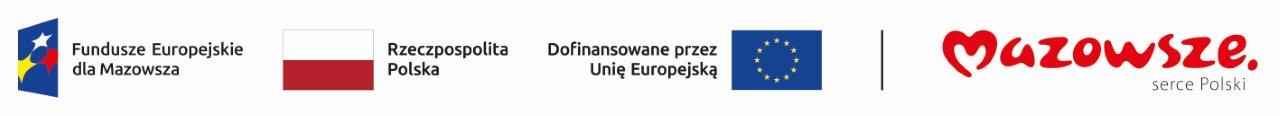 Szkolenie: Zasada równości szans i niedyskryminacji, zasada równości kobiet i mężczyzn, Karta praw podstawowych Unii Europejskiej (KPP) i Konwencja o prawach osób niepełnosprawnych (KPON) w Funduszach Europejskich 2021-2027.Cel szkolenia: Zapewnienie zgodności wdrażania programów z horyzontalnymi zasadami równościowymi: zasadą równości szans i niedyskryminacji oraz zasadą równości kobiet i mężczyzn, a także zapewnienie spójnego podejścia w tym zakresie w ramach programów i projektów współfinansowanych ze środków EFS+, EFRR na lata 2021-2027 Poszanowanie praw podstawowychZapobieganie wszelkiej dyskryminacji ze względu na różne przesłanki, w tym: płeć, rasę, kolor skóry, pochodzenie etniczne lub społeczne, cechy genetyczne, język, religię lub przekonania, poglądy polityczne lub wszelkie inne poglądy, przynależność do mniejszości narodowej, majątek, urodzenie, niepełnosprawność, wiek lub orientację seksualną na każdym etapie i w każdym procesie realizacji programów tj. podczas przygotowywania, wdrażania, monitorowania, sprawozdawczości, ewaluacji, promocji i kontroli programów.Efekty:Podniesienie wiedzy i kompetencji pracowników MJWPU zaangażowanych we wdrażanie unijnych funduszy w perspektywie 2021-2027 dotyczącej zasad równościowych oaz stosowania KPP i KPON.  Zmniejszenie ryzyka nieprawidłowego wydatkowania funduszy (dotyczącego naruszenia zasad horyzontalnych).Umiejętność praktycznego zastosowania zasad horyzontalnych w procesie wdrażania FEM 2021-2027.Odbiorcy:Pracownicy MJWPU bezpośrednio i pośrednio zaangażowani we wdrażanie programów współfinansowanych z EFS+, EFRR. Zakres szkolenia:Omówienie obowiązków Instytucji i Beneficjentów wynikających z Wytycznych dotyczących realizacji zasad równościowych w ramach funduszy europejskich na lata 2021-2027, wprowadzenie do tematyki ochrony praw podstawowych mających szczególne znaczenie przy wdrażaniu unijnych funduszy perspektywy 2021-2027, podstawy prawne ochrony praw podstawowych w Unii Europejskiej: Konstytucja, Traktat o Unii Europejskiej, Karta Praw Podstawowych UE (oraz wyjaśnienia do KPP), orzecznictwo Trybunału Sprawiedliwości Unii Europejskiej. Karta Praw Podstawowych (KPP) – zakres, obowiązywanie i przestrzeganie w kontekście wdrażania funduszy unijnych w latach 2021-2027. KPP jako źródło prawa: zakres przedmiotowy i podmiotowy; podmioty uprawnione i podmioty zobowiązane; ustalanie zakresu praw wynikających z konkretnych przepisów KPP, podstawy prawne obowiązku przestrzegania KPP w kontekście wdrażania funduszy unijnych perspektywy 2021-2027, wyjaśnienia Komisji Europejskiej dotyczące zapewnienia poszanowania Karty praw podstawowych Unii Europejskiej przy wdrażaniu europejskich funduszy strukturalnych i inwestycyjnych (2016/C 269/01); obowiązki podmiotów zaangażowanych we wdrażanie unijnych funduszy na wszystkich etapach. Zasada równości szans i niedyskryminacji oraz dostępności dla osób z niepełnosprawnościami, pojęcie dyskryminacji bezpośredniej i pośredniej, zakazane kryteria różnicowania.Standard minimum realizacji zasady równości kobiet i mężczyzn w ramach projektów współfinansowanych z EFS+.Standardy dostępności i zasada uniwersalnego projektowania – studium przypadku.Konwencja o prawach osób niepełnosprawnych (KPON).Realizacja zasad równościowych oraz przestrzegania praw i obowiązków wynikających z KPP i KPON we wniosku o dofinansowanie i na etapie realizacji i rozliczania projektu.Wskaźniki z podziałem na płeć, a zasady równościowe, system CST2021, SL2021.Procedura kontroli realizacji zasad równościowych oraz poszanowania praw i wolności KPP oraz KPON, praktyczne aspekty kontroli przestrzegania zgodność projektu z KPP (studium przypadku/case-study). 